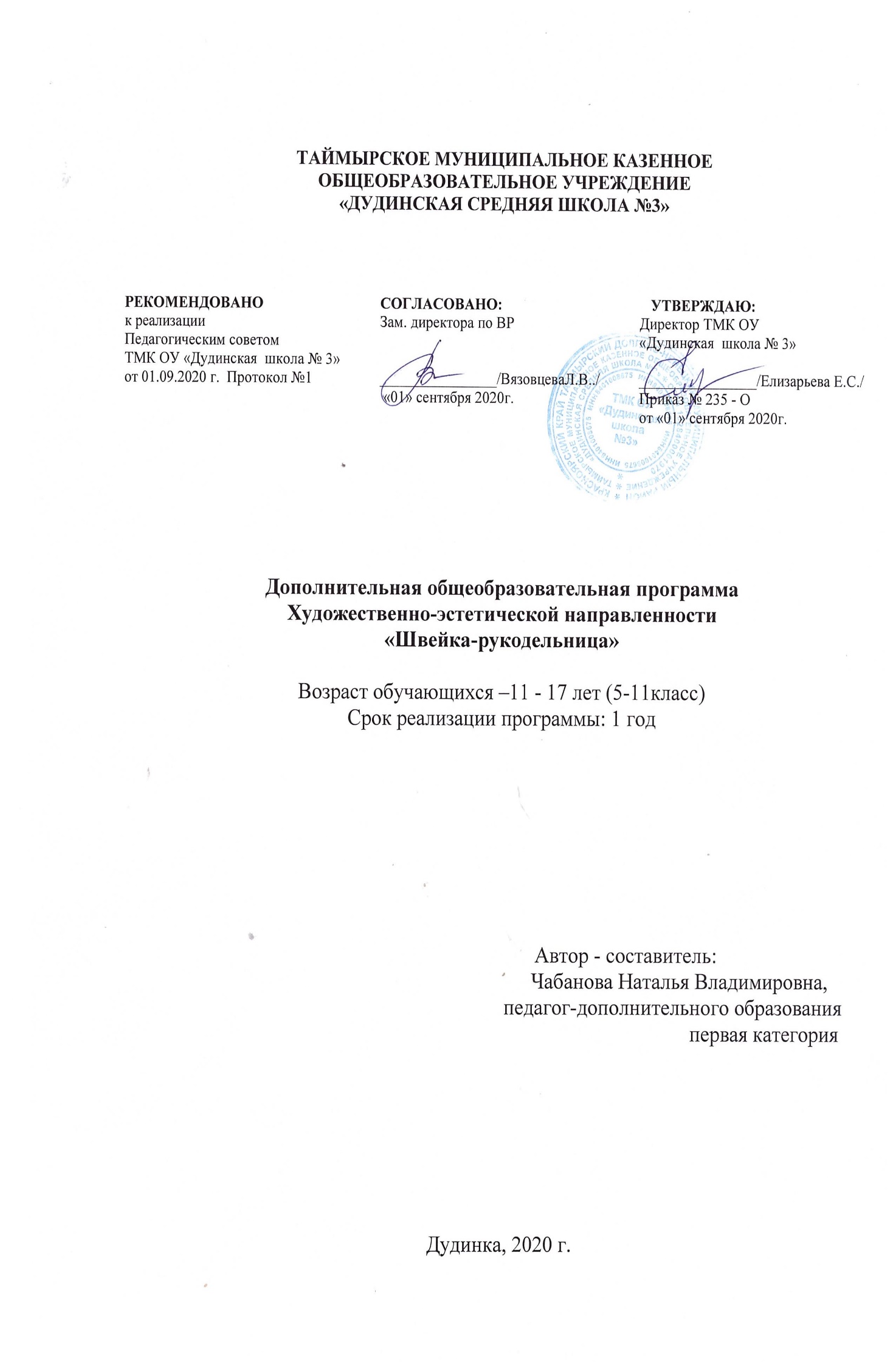 СОДЕРЖАНИЕ  Пояснительная записка.        Программа «Швейка –рукодельница» разработана с учетом Федерального Закона Российской Федерации от 29.12.2012 г. № 273 «Об образовании в Российской Федерации»; Приказа Министерства образования и науки Российской Федерации от 29 августа 2013 г. № 1008 «Об утверждении порядка организации и осуществления образовательной деятельности по дополнительным общеобразовательным программам»; «Санитарно-эпидемиологических требований к условиям и организации обучения в общеобразовательных учреждениях», утвержденных Главным государственным санитарным врачом РФ 29 декабря 2012 года № 189; Письма Минобрнауки РФ от 11.12.2006 N 06-1844 «О примерных требованиях к программам дополнительного образования обучающихся»; муниципальных правовых актов; Устава Таймырское муниципальное казенное общеобразовательное учреждение «Дудинская средняя школа№3».Лицензии Таймырское муниципальное казенное общеобразовательное учреждение «Дудинская средняя школа№3»; Образовательной программы Таймырское муниципальное казенное общеобразовательное учреждение «Дудинская средняя школа№3».Дополнительная общеобразовательная программа «Швейка – рукодельница» отнесена к программам художественной направленности.Актуальность программы «Швейка – рукодельница» обусловлена многими факторами: прежде всего целью современного образования, которая заключается в развитии и воспитании личности ребенка, тем, что она направлена на создание условий для творческой самореализации обучающихся, развитию мотивации к творчеству и познанию, обогащению их внутреннего мира, позволяет учащимся провести свободное время с пользой для себя. Изделия, сделанные руками ребят, могут служить украшением различных интерьеров, носить в свободное время т.к. обладают эстетической ценностью. Эстетическая значимость общения с декоративно - прикладным искусством очень важна для общего художественного развития учащихся. Немаловажную роль играет и то, что при современном темпе жизни и нервных нагрузках учащиеся испытывают потребность в спокойном отдыхе, которому способствует равномерный ритм шитье, вышивание и вязания. Всё это делает настоящую программу достаточно актуальной.Цель программы:Формирование навыков искусства вышивки и шитья.Задачи:Познакомить с технологиями современной вышивки и швейных технологий.Развивать познавательно-трудовую активность.Формировать умения и навыки, позволяющие учащимся самостоятельно изготавливать швейные  и вышитые изделия.Формировать аккуратность и бережное отношение к вещам.  Новизна программы.Новизна данной программы заключается в том, что обучение строится по принципу проектной деятельности. От проекта к проекту дети обучаются непосредственно в процессе пошива конкретного изделия и с каждым завершенным изделием узнают и отрабатывают новые приемы техники. Такой метод обучения в процессе работы весьма эффективен. По окончании работы над проектом проходит обсуждение выполненных работ, что позволяет детям объективно оценить результаты своей деятельности и получить стимул для реализации новых идей. И самое главное свое изделие , воспитанник показывая на подиуме, виде модели.Педагогическая целесообразность программы состоит в том, что в процессе её реализации обучающиеся овладевают знаниями, умениями, навыками, которые направлены на разрешение проблем взаимоотношений человека (ребёнка) с культурными ценностями, осознанием их приоритетности, приобщению к народному творчеству. Программа развивает у учащихся мелкую моторику рук, усидчивость, внимательность, трудолюбие, что, безусловно, благотворно влияет на становление личности ребёнка.Тип программы:1.По степени авторства - модифицированная;2.По уровню освоения – общекультурный уровень;3.По форме организации процесса педагогической деятельности - интегрированная программа;Характеристика.Программа адресована подросткам 11-17 лет. Срок реализации программы - 1 год. Набор детей в коллектив проводится без отбора, по желанию детей. Наполняемость в группах составляет: 10-12 человек. Программа микрогрупповая и массовая.     В соответствии правилами и нормами  СанПиН  2.4.4. 3172-14 занятия проводятся 2 раза в неделю еженедельно,  продолжительностью  2 академических часа (академический час=45 минут) с обязательным перерывом 10 минут.Количество часов: в год – 144; в неделю – 4.     Программа реализуется в детском объединении учащихся - кружок. Занятия проводятся в кабнете№304, оснащенном необходимым оборудованием, по адресу: г.Дудинка ул.Ленина 38.Занятия проводятся на базе Таймырское муниципальное казенное общеобразовательное учреждение «Дудинская средняя школа№3».Форма обучения: очная.    Курс обучения  включает: основные приемы вышивания, ручные стежки и строчки, материаловедение, уход за различными видами тканей,  конструирование и моделирование, снятие мерок, последовательность построения основы чертежа, технологию изготовления и демонстрацию швейных изделий, уход за различными видами тканей, швейной машиной и пользование вспомогательными приспособлениями.1.3.Содержание программы (учебный план и содержание)Тематический план.Содержание программы. Тема 1. 1.Вводное занятие (2 час.)Теория. Цели и задачи обучения. Содержание программы кружка. Правила безопасной работы и личной гигиены. Организация рабочего места. Форма занятия: беседа. Приемы и методы: техника безопасности во время занятий. Краткое содержание предмета. Правила поведения в кабинете. Инструктаж по Т.Б.Практика. Организация рабочего места. Тема 2.Инструменты и приспособления (2 час.)Теория. Знакомство с оборудование, инструментами и приспособлениямиПрактика. Подготовка инструментов для практической работы. Тема 3. Работа с тканью. (2 час.)Теория. Краткие сведения о прядильных и ткацких машинах. Изготовление нитей и тканей. Виды переплетений нитей в тканях. Основная и уточная нити, кромка и ширина ткани. Лицевая и изнаночная стороны в ткани. Краткие сведения об ассортименте натуральных тканей. Практика. Изучение свойств нитей основы и утка. Определение направления долевой нити в ткани. Определение лицевой и изнаночной сторон ткани.  Тема 4. Ручные стежки и строчки. (4 час.)Теория. Прямые стежки. Шов, строчка, стежок, длина стежка, ширина шва. Правила безопасной работы с колющим и режущим инструментом. Практика. Выполнение ручных стежков, строчек и швов.  Тема 5 . Изготовление прихваток. (4час.).Теория. Виды прихваток. Ткани для изготовления прихваток. Соединительные швы.Практика. Пошив прихватки. Тема 6 . Демонстрация готовых изделий и проверка качества. (2 час.)Практика. Отделка прихватки. Проверка качества изделия. Демонстрация готового изделия. Тема 7. Материаловедение. Уход за различными видами тканей. (2 час.).Теория. Классификация текстильных волокон. Способы их получения и свойства натуральных волокон. Получение нитей из этих волокон.Практика. Распознавание в тканях волокон и нитей из хлопка, льна, шелка, шерсти.  Тема 8. Основные приемы вышивания. (2 час.).Теория. Шов, строчка, стежок, длина стежка, ширина шва. Правила безопасной работы с колющим и режущим инструментом. Практика. Выполнение стежков, строчек и швов.  Тема 9 . Технология выполнения свободных швов. (4 час.).Теория. Шов, строчка, стежок, длина стежка, ширина шва. Правила безопасной работы с колющим и режущим инструментом. Практика. Выполнение стежков, строчек и швов.  Тема 10. Крест с горизонтальными стежками на изнанке. (4 час.).Теория. Шов, строчка, стежок, длина стежка, ширина шва. Правила безопасной работы с колющим и режущим инструментом. Практика. Выполнение стежков, строчек и швов.  Тема 11. Крест с вертикальными стежками на изнанке. Крест простой – редкий. (4час.).Теория. Шов, строчка, стежок, длина стежка, ширина шва. Правила безопасной работы с колющим и режущим инструментом. Практика. Выполнение стежков, строчек и швов.  Тема 12. Другие виды вышивок, их использование. (4 час.).Практика. Выполнение стежков, строчек и швов.  Тема 13. Оформление края изделия. (2 час.).Практика. Отделка изделия. Тема 14. Снятие мерок. Расчет конструкции. (2 час.).Теория. Правила снятия мерок. Прибавки к меркам на свободу облегания. Мерки, необходимые для построения основы чертежа. Снятие мерок и запись результатов измерений. Практика. Снятие мерок и запись результатов измерений.  Тема 15. Конструирование. Моделирование. (2 час.)Практика. Способы моделирования изделия. Форма, силуэт, стиль. Выбор индивидуального стиля в одежде.  Тема 16. Последовательность построения основы чертежа. (2 час.)Теория. Построение основы чертежа изделия на выбор учащегося в масштабе 1:4 и в натуральную величину. Условные графические изображения деталей и изделий на рисунках, эскизах, чертежах, схемах.Практика. Построение основы чертежа изделия в масштабе 1:4 и в натуральную величину по своим меркам. Тема 17. Особенности моделирования. (2 час.)Практика. Выбор модели изделия в зависимости от особенностей фигуры.Тема 18. Бытовая швейная машина. (2 час.)Теория. Изучение устройства швейной машины. Заправка верхней и нижней нитей швейной машины. Назначение, устройство и принцип действия регуляторов. Регулировка качества машинной строчки. Установка иглы в швейную машину. Т/БПрактика. Выполнение упражнения на машинке.   Тема 19. Чистка, смазка и регулировка бытовой швейной машины. (2 час.)Теория. Уход за швейной машиной. Т/БПрактика. Регулировка качества машинной строчки. Замена иглы в швейной машине Чистка и смазка швейной машины.   Тема 20. Машинные швы. (4 час.)Теория. Выполнение машинных швов. Практика. Выполнение машинных швов, упражнения на машинке.    Тема 21. Раскладка выкройки на ткани. Раскрой изделия. (4 час.)Практика. Особенности раскладки выкройки на ткани в клетку и в полоску. Обмеловка и раскрой ткани. Перенос на ткань контурных и контрольных линий. Раскладка выкройки и раскрой ткани. Прокладывание контурных и контрольных линий и точек на деталях кроя.   Тема 22. Технология изготовления швейных изделий. (4 час.)Практика. Перенос на ткань контурных и контрольных линий. Обработка деталей кроя. Обработка деталей кроя.   Тема 23. Сметывание и первая примерка изделия. (4 час.)Практика. Скалывание и сметывание деталей кроя.  Тема 24. Пользование вспомогательными приспособлениями. (4 час.)Теория. Виды вспомогательных приспособлений. Применение их при пошиве изделия.Практика. Применение вспомогательных приспособлений при пошиве изделия.   Тема 25. Исправление дефектов. (4 час.)Практика. Порядок проведения примерки, выявление и исправление дефектов изделия. Тема 26. Чтение технологической карты. (4 час.)Теория. Чтение технологической карты. Последовательное выполнение изделия.Практика. Последовательное выполнение изделия. Тема 27. Изготовление изделия (22 час.)Теория. Стачивание деталей. Сборка изделия. Обработка застежки. Способы обработки нижнего среза изделия Обработка деталей кроя. Способы обработки проймы, горловины, застежек.Практика. Стачивание деталей. Обработка деталей кроя.  Тема 28. Технологическая обработка изделия. (16 час.)Теория. Стачивание деталей. Сборка изделия. Художественное оформление изделия.Практика. Стачивание деталей. Художественное оформление изделия. Особенности влажно-тепловой обработки Тема 29. Окончательная отделка изделия. (4 час.)Практика. Отделка и ВТО изделия. Контроль и оценка качества готового изделия.  Тема 30. Подкладная заплата. (4 час.)Теория. Выбор и использование современных средств ухода за бельевыми изделиями, одеждой. Способы удаления пятен с одежды. Способы ремонта одежды декоративными отделочными заплатами ручным и машинным способами. Выбор технологий и средств для длительного хранения шерстяных и меховых изделий. Практика. Выполнение ремонта одежды подкладной заплаткой.  Тема 31. Накладная заплата. (4 час.)Теория. Способы ремонта одежды декоративными отделочными заплатами ручным и машинным способами.Практика. Выполнение ремонта одежды накладной заплаткой.  Штопка с применением швейной машины.  Тема 32. Технология выполнения аппликации. (4 час.)Теория. Виды аппликации. Технология выполнения аппликации.Практика. Выполнения аппликации на одежде.  Тема 33. Технология выполнения аппликации из тюля. (4 час.)Практика. Выполнения аппликации из тюлей на одежде.   Тема 34. Выставка изделий. Подготовка к конкурсу «Серебряная нить» (6 час.)Практика. Подготовка к выставке. Подготовка к конкурсу «Серебряная нить».Использовать приобретенные знания и умения в практической деятельности и повседневной жизни для:-Ухода за различными видами тканей, швейной машиной;- Изготовления прихваток и других изделий.Почти каждая тема завершается подведением итогов по данной теме. Это могут быть конкурсы, выставки.При оценке готовых изделий необходимо обращать внимание на: - оригинальность;- степень проявления мастерства, технологически верное исполнение, аккуратность, чистота исполнения;Предметными результатами освоения учащимися  программы являются: В познавательной сфере: -  оценка технологических свойств сырья, материалов и областей их применения; - ориентация в имеющихся и возможных средствах и технологиях создания объектов труда; - владение способами научной организации труда, формами деятельности, соответствующими культуре труда. В трудовой сфере: -  планирование технологического процесса и процесса труда; -  подбор материалов с учетом характера объекта труда и технологии; -  соблюдение норм и правил безопасности труда, пожарной безопасности, правил санитарии и гигиены;-  соблюдение трудовой и технологической дисциплины; -  обоснование критериев и показателей качества промежуточных и конечных результатов труда; - подбор и применение инструментов, приборов и оборудования в технологических процессах с учетом областей их применения;-  расчет себестоимости продукта труда;-  примерная экономическая оценка возможной прибыли с учетом сложившейся ситуации на рынке товаров и услуг. В мотивационной сфере:-  оценивание своей способности и готовности к труду;-  оценивание своей способности и готовности к предпринимательской деятельности; -  согласование своих потребностей и требований с потребностями и требованиями других участников познавательно-трудовой деятельности; -  осознание ответственности за качество результатов труда;-  наличие экологической культуры при обосновании объекта труда и выполнении работ; -  стремление к экономии и бережливости в расходовании времени, материалов, денежных средств и труда. В эстетической сфере: -  дизайнерское проектирование изделия или рациональная эстетическая организация работ; -  моделирование художественного оформления объекта труда и оптимальное планирование работ- эстетическое и рациональное оснащение рабочего места с учетом требований эргономики и научной организации труда.В коммуникативной сфере:-  публичная презентация и защита изделия, продукта труда или услуги; -  разработка вариантов рекламных образов, слоганов и лейблов. В физиолого-психологической сфере: -  развитие моторики и координации движений рук при работе с ручными инструментами и выполнении операций с помощью машин и механизмов; - достижение необходимой точности движений при выполнении различных технологических операций; - соблюдение требуемой величины усилия, прикладываемого к инструменту, с учетом технологических требований; -  сочетание образного и логического мышления в процессе изготовления изделия.Требования к уровню усвоения знаний и ожидаемые результаты программы:Знать:Технологии современной вышивки и швейных технологии:-Ручные стежки и строчки;-Материаловедение. Уход за различными видами тканей;-Основные приемы вышивания;-Конструирование и моделирование;-Последовательность построения основы чертежа;-Особенности моделирования;-Технология изготовления швейных изделий;-Правила выполнения технологических операций;-Бытовые швейные машиныУметь:-Работать с тканью;-Выполнять ручные стежки, строчки (крест: с горизонтальными, вертикальными и простыми  стежками на изнанке; свободные швы и другие видов вышивок);-Изготавливать прихватки (демонстрация и проверка качества);-Снимать мерки. Рассчитывать конструкции;-Чистить, смазывать и регулировать бытовую швейную машину;-Читать технологическую карту;-Изготавливать изделие (снятие мерок, расчет конструкции, раскладка выкройки на ткани, раскрой изделия, сметывание и первая примерка, исправление дефектов, технологическая обработка, оформление края отделка);-Пользоваться вспомогательными приспособлениями;-Выполнять заплаты (подкладная, накладная) и аппликации.В основу программы внеурочной деятельности положены следующие принципы:тематический принцип планирования учебного материала, что отвечает задачам нравственного, трудового и эстетического воспитания школьников, учитывает интересы детей, их возрастные особенности;единство воспитания и образования, обучения и творческой деятельности учащихся, сочетание практической работы с развитием способности воспринимать произведения искусства, прекрасное и безобразное в окружающей действительности и в искусстве;система учебно-творческих заданий на основе ознакомления с народным декоративно-прикладным искусством как важное средство нравственно, трудового и эстетического воспитания;Основные формы организации деятельности учащихся на занятии:Индивидуально – групповые.Коллективные.Методы обученияЛекции;Беседы;Практические занятия;Демонстрация образцов и изделий.Выделяют пять этапов, через которые обычно проходит познавательная деятельность кружковцев на практических занятиях:1. Объяснение. Этап теоретического осмысления работы.2. Показ. Этап инструктажа.3. Проба. Этап, на котором два-три кружковца выполняют работу, а остальные   наблюдают и под руководством педагога делают замечания, если в процессе работы допускается ошибка.4. Выполнение работы. Этап, на котором каждый самостоятельно выполняет задание. Педагог на этом этапе особенное внимание уделяет тем кружковцам, которые плохо справляются с заданием.5. Контроль. На этом этапе работы кружковцев принимаются и оцениваются. Учитывается качество выполнения, бережное отношение к времени, материалам, скорость и правильное выполнение задания.Практический метод лучше других способствует приучению детей к добросовестному выполнению задания, способствует формированию таких качеств, как хозяйственность, экономность и т.д. У детей формируется привычка тщательной организации трудового процесса (осознание целей предстоящей работы, анализ задачи и условий ее решения, составление плана и графика выполнения работы, подготовка материалов и инструментов, тщательный контроль качества работы, анализ выводов).Большое место на занятиях отводится инструктажу, который включает как словесные, так и практические методы обучения. Он используется при объяснении и показе технологии выполнения швов, последовательности выполнения каждой операции. Такой инструктаж проводится фронтально для всей группы. Инструктаж может быть вводным, текущим и заключительным.   Дополнительный инструктаж проводится с кружковцами, не усвоившими задание. Заключительный инструктаж проводится в конце каждого занятия, при этом демонстрируются лучшие образцы, отмечаются характерные недостатки и указываются типичные ошибки. Во всех случаях необходимо обращать внимание  на форму изделия, цветовые сочетания, на применение изделия в быту.Основные методы проведения занятий:      1.Словесные: устное изложение, беседы, лекции;2.Наглядные:  показ иллюстраций, картин, схем, табличек;     3.Практические: практическая работа, выставки, демонстрация готовых изделий.Календарно-тематическое планирование (144 часа).2.4 Список литературыЛитература1 Программа  «Технология  5 – 8 классы» И.А. Сасова, А.В. Марченко; М. Издательский центр «Вентана – Граф» 2007.2. Сборник нормативных документов «Технология», федеральный компонент государственного стандарта; федеральный базисный учебный план. М.: Дрофа 2008. 3. Технология. Метод проектов в технологическом образовании школьников: Пособие для учителя/ Под. ред. И.А. Сасовой. – М.: Вентана – Граф, 2008. 4. Технология. 5 -11 классы: проектная деятельность учащихся / авт. – сост. Л.Н. Морозова, Н.Г. Кравченко, О.В. Павлова. – Волгоград: Учитель, 2008. 5. Технология. 5 – 11 классы: предметные недели в школе / авт. – сост. Е.Д. Володина, В.Ю. Суслина. – Волгоград: Учитель, 2008. 6. Уроки по курсу «Технология»: 5 – 9 класс ( девочки). _ М.: 5 за знания, 2007. 7. Технология. Методика обучения технологии. 5 – 9 кл.: метод. пособие / А.К. Бешенков, А.В. Бычков, В.М. Казакевич, С.Э. Маркуцкая. – 3-е изд., стереотип. – М.: Дрофа, 2007 8.  Технология. 5 – 9 классы. Организация проектной деятельности / авт.-сост. О.А. Нессонова и др. – Волгоград: Учитель, 2009 9.  Сборник заданий для развития творческой активности подростков в технологическом образовании:. Коновалова В.Б.  Учебно – методическое пособие.- Киров: Изд-во ВятГГУ, 2003. 10. Пряжников Н.С. Профориентация в школе: игры, упражнения, опросники (8 – 11 классы). – М.: ВАКО, 2005. 11.  Савченко М.Ю. Профориентация. Личностное развитие, Тренинги готовности к экзаменам (9 – 11 класс). Под ред. Л.А. Обуховой – М.: ВАКО, 2005. 12. Макруцкая С.А. Технология: обслуживающий труд. Тесты 5 – 7 классы. – М.: Издательство «Экзамен», 2006 13.  Арефьев И.П. Занимательные уроки технологии 5 класс, 6 класс, 7 класс, 8 класс, 9 класс. Пособие для учителя. – М.: Школьная пресса, 2005. Материально-технические условия.1. Кабинет, соответствующий требованиям:-СанПиН 2.4.4.3172-14 «Санитарно-эпидемиологические требования к устройству, содержанию и организации режима работы образовательных организаций дополнительного образования детей» (температура 18-21 градус Цельсия; влажность воздуха в пределах 40-60, мебель, соответствующая возрастным особенностям учащихся 10-13 лет);-Госпожнадзора.2. Оборудование-учебная мебель: столы для теоретических и практических занятий – 10 шт., шкафы – 3 шт.;3. Технические ресурсы: компьютер, мультимедийный проектор.Материально – техническая база 1. Ручные инструменты:  Наборы ручных игл; Наперсток; Булавки с ушком;Сантиметровая лента; Ножницы портновские;Мел портновский;  Линейка 1 м.;  Линейка закройщика;  Карандаши.  2. Оборудование влажно – тепловой обработки:Гладильная доска; Утюг электрический с терморегулятором и пароувлажнителем;Пульверизатор;  Манекен.  3. Машинный парк:  Универсальные швейные машины; Машинные иглы;  Отвертки;  Смазочные материалы; Щеточки для чистки швейных машин; Запасные шпульные колпачки;Шпульки;  Емкости для сбора мусора.  4. Наглядные пособия, коллекции и раздаточный материал: Плакаты по технологии обработки швейных изделий; Коллекции волокон хлопка, льна, шерсти, шелка, химических волокон;  Образцы ручных строчек; Образцы машинных строчек; Коллекции тканей из разных волокон; Коллекция фурнитуры; Рисунки моделей одежды; Журналы мод;  Лекала изделий; Выкройки изделий; Выставка творческих работ детей.  5. Методическое оснащение программы:Карточки – задания по модулям программы;  Тесты по модулям программы;  Инструкции с техническими условиями обработки изделий; Тесты определения технологической грамотности воспитанников,Мотивированности на изучение «Швейное дело»; Тесты по модулям программы для контроля теоретических знаний учащихся.       Методическое обеспечениеДиагностические материалы:-диагностика «Самооценка творчества»;-диагностика «Склонность к творчеству»;диагностика «Ваш творческий потенциал»;-анкеты для родителей и учащихся «Удовлетворенность услугами дополнительного образования».Методические разработки:1. Учебно-методическое пособие (схемы узоров, выкроек).2. Методические подборки, книги и папки по темам программы.3. Раздаточный материал необходимый для изготовления изделий и выполнения творческих заданий4. Образцы швов.Раздел 1. Комплекс основных характеристик программыРаздел 1. Комплекс основных характеристик программыРаздел 1. Комплекс основных характеристик программы1.1Пояснительная запискастр. 31.2Цель и задачи программыстр. 41.31.4Содержание программы (учебный план и содержание)Планируемый результатстр.5 стр.11Раздел 2. Комплекс организационно-педагогических условийРаздел 2. Комплекс организационно-педагогических условийРаздел 2. Комплекс организационно-педагогических условий2.1Формы аттестации и оценочные материалыстр.13 2.2Условия реализации программыстр.14 2.3Календарный учебный графикСтр.16 2.4Список литературыстр.21 2.5Приложения стр.22 Раздел 1. Комплекс основных характеристик программыРаздел 1. Комплекс основных характеристик программы1.1 Пояснительная записка1.2Цель и задачи программы№ темыНаименование темыКоличество часовКоличество часовКоличество часовКоличество часов№ темыНаименование темытеорияпрактикавсеговсегоТема 1Вводное занятие.1122Тема 2Инструменты и приспособления.1122Тема 3Работа с тканью.1122Тема 4Ручные стежки и строчки.1344Тема 5Изготовление прихваток.1344Тема 6Демонстрация готовых изделий и проверка качества.222Тема 7Материаловедение. Уход за различными видами тканей.1122Тема 8Основные приемы вышивания.1122Тема 9Технология выполнения свободных швов.1344Тема 10Крест с горизонтальными стежками на изнанке.1344Тема 11Крест с вертикальными стежками на изнанке. Крест простой –редкий.1344Тема 12Другие виды вышивок, их использование.444Тема 13Оформление края изделия.222Тема 14Снятие мерок. Расчет конструкции.1122Тема 15Конструирование. Моделирование.1122Тема 16Последовательность построения основы чертежа.134Тема 17Особенности моделирования.22Тема 18Бытовая швейная машина.112Тема 19 Чистка, смазка и регулировка бытовой швейной машины.22Тема 20Машинные швы.134Тема 21Раскладка выкройки на ткани. Раскрой изделия.44Тема 22Технология изготовления швейных изделий.44Тема 23Сметывание и первая примерка изделия.44Тема 24Пользование вспомогательными приспособлениями.134Тема 25Исправление дефектов.44Тема 26Чтение технологической карты.134Тема 27 Изготовление изделия12122Тема 28Технологическая обработка изделия.11516Тема 29Окончательная отделка изделия.44Тема 30 Подкладная заплата.134Тема 31Накладная заплата.134Тема 32Технология выполнения аппликации .134Тема 33Технология выполнения аппликации из тюля.44Тема 34Выставка изделий. Подготовка к конкурсу «Серебряная нить»66ИТОГО221221441.4Планируемые результаты                                                                                                                                       Раздел 2. Комплекс организационно-педагогических условийРаздел 2. Комплекс организационно-педагогических условийРаздел 2. Комплекс организационно-педагогических условий2.1Формы аттестации и оценочные материалыФормы контроляДля оценки результативности учебных занятий, проводимых по дополнительной общеразвивающей программе стартового уровня «Швейка - рукодельница» применяется:Текущий контроль - осуществляется в конце каждого занятия. Формы проверки: опрос, собеседование, наблюдение, просмотр работ учащихся.Промежуточный контроль – проводится в конце учебного года (май). Формы контроля универсальных учебных действий: тестирование, собеседование, выполнение творческого задания.Формами отслеживания и фиксации образовательных результатов по программе при проведении текущего контроля универсальных учебных действий являются:-журнал посещаемости творческого объединения «Швейка -рукодельница»;-работы, выполненные учащимися в ходе освоения программы;-грамоты и дипломы учащихся;-отзывы родителей о работе творческого объединения.Формами отслеживания и фиксации образовательных результатов программы при проведении промежуточной аттестации являются:-протоколы по итогам конкурсов на уровне учреждения и муниципальном уровне;-приказы органов управления образования об итогах конкурсов учащихся муниципального и регионального уровней.2.2Условия реализации программы2.3Календарный учебный графикзанятияНаименование темыНаименование темыКол-во часовДата проведенияТип занятияФорма организацииЭлементы содержанияТребования к уровню обучающихсяВид контрольных измерений1-2Вводное занятиеВводное занятие202.09БеседаКоллективноКраткое содержание предмета. Правила поведения в кабинете. Инструктаж по Т.Б.Иметь понятие о правилах ТБФронтальный опрос3-4Инструменты и приспособленияИнструменты и приспособления204.09БеседаКоллективноИнструменты и приспособленияЗнать об инструментах и приспособленияхФронтальный опрос5-6Работа с тканьюРабота с тканью209.09ПрактикумИндивидуально-групповаяРабота с тканьюПрактическая работа: работа с тканью.Практическая работа: работа с тканью.7-10Ручные стежки и строчкиРучные стежки и строчки411.0916.09Практикум.Индивидуально-групповаяВиды стежков: прямые, петельные, петлеобразные. Виды строчек: сметочная, заметочная, выметочная, наметочная, копировальная.Знать применение стежков и строчек.Выполнять правильно стежки.Практическая работа: прямые, петельные, петлеобразные стежки. Виды строчек: сметочная, заметочная, выметочная, наметочная, копировальная.11-14Изготовление прихватокИзготовление прихваток418.0923.09Практикум.Индивидуально-групповаяПрактическая работа: изготовление прихватокПрактическая работа: изготовление прихватокПрактическая работа: изготовление прихваток15-16Демонстрация готовых изделий и проверка качестваДемонстрация готовых изделий и проверка качества225.09Практикум.Индивидуально-групповаяДемонстрация готовых изделий и проверка качестваПрактическая работа: демонстрация готовых изделий и проверка качестваПрактическая работа: демонстрация готовых изделий и проверка качества17-18Материаловедение Уход за различными видами тканей.Материаловедение Уход за различными видами тканей.230.09Лекция с элементом беседыКоллективноПонятие о материалах и уходе за различными видами тканей.Знать о тканях и о правильном уходеФронтальный опрос19-20Основные приемы вышивания.Основные приемы вышивания.202.10ЛекцияКоллективноОсновные приемы вышивания.Знать об основных приемах вышивания.Устный опрос21-24Технология выполнения свободных швов.Технология выполнения свободных швов.407.1009.10Практикум.Индивидуально-групповаяСвободные швыЗнать: технологию выполнения свободных швов.Практическая работа: свободные швы.25-28Крест с горизонтальными стежками на изнанке.Крест с горизонтальными стежками на изнанке.414.1016.10Практикум.Индивидуально-групповаяКрест с горизонтальными стежками на изнанке.Выполнить: крест с горизонтальными стежками на изнанке.Практическая работа: крест с горизонтальными стежками на изнанке.29- 32Крест с вертикальными стежками на изнанке. Крест простой –редкий.Крест с вертикальными стежками на изнанке. Крест простой –редкий.421.1023.10Практикум.Индивидуально-групповаяКрест с вертикальными стежками на изнанке. Крест простой –редкий.Выполнить: крест с вертикальными стежками на изнанке. Крест простой –редкий.Практическая работа: крест с вертикальными стежками на изнанке. Крест простой –редкий.33-36Другие виды вышивок, их использование.Другие виды вышивок, их использование.428.1030.10Практикум.Индивидуально-групповаяДругие виды вышивок, их использование.Знать: другие виды вышивок, их использованиеПрактическая работа: выполнение образцов.37-38Оформление края изделия.Оформление края изделия.204.11Практикум.Индивидуально-групповаяОформление края изделия.Знать: оформление края изделия.Практическая работа: выполнение образцов.39-40Снятие мерок. Расчет конструкции.Снятие мерок. Расчет конструкции.206.11Практикум.Индивидуально-групповаяСнятие мерок. Расчет конструкции.Знать : особенности снятия мерок, расчет конструкцииПрактическая работа: снятие мерок. Расчет конструкции.41-42Конструирование. Моделирование Конструирование. Моделирование 211.11ЛекцияКоллективноКонструированиеИзучить линии для построения чертежа.Практическая работа:конструирование.43-46Последовательность построения основы чертежа.Последовательность построения основы чертежа.413.1118.11Лекция с элементом беседыКоллективноОснова построения чертежаЗнать: о последовательности построения основы чертежа.Фронтальный опрос.47-48Особенности моделирования.Особенности моделирования.220.11БеседаКоллективноМоделированиеЗнать: об особенностях моделирования.Устный опрос49-50Бытовая швейная машинаБытовая швейная машина225.11Лекция с элементом беседыКоллективноБытовая швейная машинаЗнать: бытовые швейные машины.Фронтальный опрос.51-52 Чистка, смазка и регулировка бытовой швейной машины. Чистка, смазка и регулировка бытовой швейной машины.227.11Практикум.Индивидуально-групповая Чистка, смазка и регулировка бытовой швейной машины.Знать: Чистку, смазку и регулировку бытовой швейной машины.Практическая работа: чистка, смазка и регулировка бытовой швейной машины.53-56Машинные швыМашинные швы402.1204.12Практикум.Индивидуально-групповаяМашинные швыПрактическая работа: машинные швыПрактическая работа: машинные швы57-60Раскладка выкройки на ткани. Раскрой изделия.Раскладка выкройки на ткани. Раскрой изделия.409.1211.12Практикум.Индивидуально-групповаяРаскладка выкроек и раскрой ткани.Знать раскладку выкроек и раскрой ткани.Практическая работа: раскладка выкройки на ткани. Раскрой изделия.61-64Технология изготовления швейных изделий.Технология изготовления швейных изделий.416.1218.12Лекция с элементом беседыКоллективноТехнология изготовления швейных изделий.Знать: технологию изготовления швейных изделий.Фронтальный опрос.65-68Сметывание и первая примерка изделия.Сметывание и первая примерка изделия.423.1225.12Практикум.Индивидуально-групповаяСметывание, примерка.Практическая работа: сметывание и первая примерка изделия.Практическая работа: сметывание и первая примерка изделия.69-72Пользование вспомогательными приспособлениями.Пользование вспомогательными приспособлениями.430.1213.01Практикум.Индивидуально-групповаяПользование вспомогательными приспособлениямиЗнать: о вспомогательных приспособлениях.Практическая работа: пользование вспомогательными приспособлениями.73-76Исправление дефектов.Исправление дефектов.415.0120.01Практикум.Индивидуально-групповаяДефектыПрактическая работа: исправление дефектов.Практическая работа: исправление дефектов.   77-80Чтение технологической карты.Чтение технологической карты.422.0127.01Практикум.Индивидуально-групповаяТехнологическая картаПрактическая работа: чтение технологической карты.Практическая работа: чтение технологической карты.81-102Изготовление изделияИзготовление изделия2229.0103.0205.0210.0212.0217.0219.0224.0226.0203.0305.03Практикум.Индивидуально-групповаяИзготовление изделияПрактическая работа: изготовление изделия.Практическая работа: изготовление изделия.103-118Технологическая обработка изделияТехнологическая обработка изделия1610.0312.0317.0319.0324.0326.0331.0302.04Практикум.Индивидуально-групповаяТехнологическая обработка изделияПрактическая работа: технологическая обработка изделия.Практическая работа: технологическая обработка изделия.119-122Окончательная отделка изделия.Окончательная отделка изделия.407.0409.04Практикум.Индивидуально-групповаяОтделка изделияВыполнить: окончательную отделку изделия.Практическая работа: окончательная отделка изделия.123-126Подкладная заплата.Подкладная заплата.414.0416.04Практикум.Индивидуально-групповаяПодкладная заплатаВыполнить: подкладную заплату.Практическая работа: подкладная заплата.127-130Накладная заплата.Накладная заплата.421.0423.04Практикум.Индивидуально-групповаяНакладная заплатаВыполнить: накладную заплату.Практическая работа: накладная заплата.131-134Технология выполнения аппликации.Технология выполнения аппликации.428.0430.04Практикум.Индивидуально-групповаяАппликацияВыполнить: аппликациюПрактическая работа: технология выполнения аппликации.135-138Технология выполнения аппликации из тюля.Технология выполнения аппликации из тюля.405.0507.05Практикум.Индивидуально-групповаяАппликация из тюляВыполнить: аппликацию из тюля.Практическая работа: технология выполнения аппликации из тюля.139-144Выставка изделий. Подготовка к конкурсуВыставка изделий. Подготовка к конкурсу612.0514.0519.05Практикум.Коллективно-             -Практическая работа:выставка изделий2.5Приложения 